Администрация муниципального образования «Кузоватовский район» уЛЬЯНОВСКОЙ ОБЛАСТИП О С Т А Н О В Л Е Н И Е22.04.2020 г.                                                                                     № 209р.п. КузоватовоОб утверждении Правилформирования перечняналоговых расходов муниципальногообразования «Кузоватовский район»и оценки налоговых расходовмуниципального образования«Кузоватовский район»В соответствии со статьёй 174 Бюджетного кодекса Российской Федерации, постановлением Правительства Российской Федерации от 22.06.2019 № 796 «Об общих требованиях к оценке налоговых расходов субъектов Российской Федерации и муниципальных образований», администрация муниципального образования «Кузоватовский район»                    п о с т а н о в л я е т:Утвердить прилагаемые Правила формирования перечня налоговых расходов муниципального образования «Кузоватовский район» и оценки налоговых расходов муниципального образования «Кузоватовский район».Признать утратившим силу постановление администрации муниципального образования «Кузоватовский район» от 23.05.2011г. № 277 «Об утверждении порядка оценки бюджетной и социальной эффективности предоставляемых (планируемых к предоставлению) налоговых льгот».Настоящее постановление вступает в силу после его  официального обнародования.Контроль за исполнением настоящего постановления возложить на начальника управления экономического развития и инвестиций администрации муниципального образования  «Кузоватовский район» Бурханову Н.Ю.Глава администрации  муниципального образования «Кузоватовский район»                                                                  А.Н. ВильчикИ.о. начальника МУ Финансовое управлениеадминистрации МО «Кузоватовский район»                                                                        Е.В.МайскаяНачальник отдела правового обеспечения                                                                            Л.В.НикулаеваПриложениек постановлению администрациимуниципального образования                                        «Кузоватовский район»от 22.04.2020г.    № 209ПРАВИЛАформирования перечня налоговых расходов муниципального образования «Кузоватовский район» и оценки налоговых расходов бюджета муниципального образования «Кузоватовский район»Общие положенияНастоящие Правила устанавливают порядок формирования перечня налоговых расходов муниципального образования «Кузоватовский район» и оценки налоговых расходов муниципального образования «Кузоватовский район» (далее налоговые расходы).Понятия, используемые в настоящих правилах, означают следующее:куратор налогового расхода – орган местного самоуправления, ответственный в соответствии с полномочиями, установленными нормативными правовыми актами муниципального образования, за достижение соответствующих налоговому расходу целей муниципальных программ муниципального образования «Кузоватовский район» и (или) целей социально-экономической политики муниципального образования «Кузоватовский район», не относящихся к муниципальным программам муниципального образования «Кузоватовский район»;нормативные характеристики налоговых расходов – сведения о положениях решений Совета депутатов, которыми устанавливаются налоговые льготы, освобождение и иные преференции по налогам (далее – льготы), наименованиях налогов, по которым установлены льготы, категориях налогоплательщиков (далее – плательщиков), для которых установлены льготы,  а также иные характеристики, предусмотренные нормативными правовыми актами муниципального образования «Кузоватовский район»;оценка налоговых расходов, обусловленных льготами, предоставленными плательщикам, а также по оценке эффективности налоговых расходов;оценка объёмов налоговых расходов – определение объёмов выпадающих доходов бюджета муниципального образования «Кузоватовский район», обусловленных льготами, предоставленными плательщикам;оценка эффективности налоговых расходов – комплекс мероприятий, позволяющих сделать вывод о целесообразности и результативности предоставления плательщикам льгот исходя из целевых характеристик налогового расхода;перечень налоговых расходов – документ, содержащий сведения о распределении налоговых расходов в соответствии с целями муниципальных программ муниципального образования «Кузоватовский район» (подпрограмм, основных мероприятий муниципальных программ муниципального образования «Кузоватовский район» и (или) целями социально-экономической политики муниципального образования «Кузоватовский район», не относящимися к муниципальным программам муниципального образования «Кузоватовский район», а также о кураторах налоговых расходов;социальные налоговые расходы – целевая категория налоговых расходов, обусловленных необходимостью обеспечения социальной защиты (поддержки) населения;  стимулирующие налоговые расходы – целевая категория налоговых расходов, предполагающих стимулирование экономической активности субъектов предпринимательской деятельности и последующее увеличение объёма доходов бюджета муниципального образования «Кузоватовский район»;технические налоговые расходы – целевая категория налоговых расходов, предполагающих уменьшение объёма расходов плательщиков, воспользовавшихся льготами, финансовое обеспечение которых осуществляется  в полном объёме или частично за счёт бюджетов муниципальных образований Кузоватовского района;фискальные характеристики налоговых расходов – сведения об объёме льгот, предоставленных плательщикам, о численности получателей льгот и об объёме налогов, задекларированных ими для уплаты в бюджет муниципального образования «Кузоватовский район»;целевые характеристики налогового расхода – сведения о целях предоставления, показателях (индикаторах), характеризующих степень достижения целей предоставления льготы, а также иные характеристики, предусмотренные нормативными правовыми актами муниципального образования «Кузоватовский район».В целях оценки налоговых расходов управление экономического развития  и инвестиций администрации муниципального образования «Кузоватовский район»:формирует перечень налоговых расходов;обеспечивает сбор и формирование информации о нормативных, целевых и фискальных характеристиках налоговых расходов, необходимой для проведения их оценки, в том числе формирует результаты оценки объёмов налоговых расходов за отчётный финансовый год, а также результаты оценки объёмов налоговых расходов на текущий финансовый год, очередной финансовый год и плановый период;осуществляет обобщение результатов оценки эффективности налоговых расходов, проводимой кураторами налоговых расходов.В целях оценки налоговых расходов кураторы налоговых расходов:формируют информацию о нормативных и целевых характеристиках налоговых расходов в целях проведения оценки налоговых расходов в соответствии с приложением к настоящим Правилам;осуществляют оценку эффективности налоговых расходов и направляют результаты такой оценки в управление экономического развития  и  инвестиций администрации района;осуществляют подготовку проекта решения Совета депутатов об установлении (продлении срока применения) льгот, а также об их отмене или изменении в случае признания налоговых расходов неэффективными;осуществляют оценку эффективности налоговых расходов в случае установления (продления срока применения) льгот в соответствии с разделом 4 настоящих Правил и направляют результаты указанной оценки в управление экономического развития и   инвестиций  администрации района на согласование.Результаты оценки налоговых расходов учитываются при формировании основных направлений бюджетной и налоговой политики муниципального образования «Кузоватовский район», а также при проведении оценки эффективности реализации муниципальных программ муниципального образования «Кузоватовский район».Порядок формирования перечня налоговых расходовПроект перечня налоговых расходов на очередной финансовый год и плановый период (далее – проект перечня налоговых расходов) формируется управлением экономического развития и  инвестиций  администрации района  до 25 марта и направляется на согласование ответственным исполнителям, являющимся муниципальными заказчиками (муниципальными заказчиками – координаторами) муниципальных программ муниципального образования «Кузоватовский район», а также в иные заинтересованные органы местного самоуправления, которые предполагается определить в качестве кураторов налоговых органов.Ответственные исполнители, указанные в пункте 2.1 настоящего раздела, до 10 апреля рассматривают содержащиеся в проекте перечня налоговых расходов сведения о предполагаемом распределении налоговых расходов в соответствии с целями муниципальных программ муниципального образования «Кузоватовский район» (программ, основных мероприятий муниципальных программ муниципального образования «Кузоватовский район») и (или) целями социально-экономической политики муниципального образования «Кузоватовский район», не относящимися к муниципальным программам муниципального образования «Кузоватовский район», и предполагаемых кураторах налоговых расходов и направляют в управление экономического развития  и инвестиций администрации района замечания и предложения по уточнению проекта перечня налоговых расходов.В случае если указанные замечания и предложения предусматривают изменение предполагаемого куратора налогового расхода, такие замечания и предложения подлежат согласованию с предлагаемым в них куратором налогового расхода и направлению в уполномоченный орган в течение срока, указанного в абзаце первом настоящего пункта.В случае если эти замечания и предложения не направлены, в уполномоченный орган в течение срока, указанного в абзаце первом настоящего пункта, проект перечня налоговых расходов считается согласованным в соответствующей части.В случае если замечания и предложения по уточнению проекта перечня налоговых расходов не содержат предложений по уточнению предлагаемого распределения налоговых расходов в соответствии с целями муниципальных программ муниципального образования «Кузоватовский район» (подпрограмм, основных мероприятий муниципальных программ муниципального образования «Кузоватовский район») и (или) целями социально-экономической политики муниципального образования «Кузоватовский район», не относящимися к муниципальным программам муниципального образования «Кузоватовский район», проект перечня налоговых расходов считается согласованным в соответствующей части.Согласование проекта перечня налоговых расходов в части позиций, изложенных идентично позициям перечня налоговых расходов на текущий финансовый год и плановый период, не требуется, за исключением случаев внесения изменений в перечень муниципальных программ муниципального образования «Кузоватовский район», подпрограмм, основные мероприятия муниципальных программ муниципального образования «Кузоватовский район» и (или) случаев изменения полномочий органов местного самоуправления указанных в пункте 2.1 настоящего раздела.В случае внесения в текущем финансовом году изменений в перечень муниципальных программ муниципального образования «Кузоватовский район», подпрограмм, основные мероприятия муниципальных программ муниципального образования «Кузоватовский район» и (или) в случае изменения полномочий органов местного самоуправления, указанных в пункте 2.1 настоящего раздела, в связи с которыми возникает необходимость внесения изменений в перечень налоговых расходов, кураторы налоговых расходов не позднее 10 рабочих дней со дня внесения соответствующих изменений направляют в управление экономического развития  и  инвестиций администрации района соответствующую информацию для уточнения перечня налоговых расходов муниципального образования «Кузоватовский район». Управление экономического развития и инвестиций администрации района  на основании полученной информации вносит соответствующие изменения в перечень налоговых расходов.Перечень налоговых расходов с внесёнными в него изменениями формируется до 1 октября (в случае уточнения подпрограмм, основных мероприятий муниципальных программ муниципального образования «Кузоватовский район» в процессе составления проекта бюджета муниципального образования «Кузоватовский район» на очередной финансовый год и плановый период) и до 15 декабря (в случае уточнения подпрограмм, основных мероприятий муниципальных программ в процессе рассмотрения и утверждения проекта бюджета муниципального образования «Кузоватовский район» на очередной финансовый год и плановый период).Правила формирования информации о нормативных, целевых и фискальных характеристиках налоговых расходовКураторы налоговых расходов до 15 января формируют информацию о нормативных и целевых характеристиках налоговых расходов в соответствии с приложением к настоящим Правилам и направляют данную информацию в управление экономического развития и инвестиций администрации района для формирования сводной информации о нормативных и целевых характеристиках налоговых расходов.Управление экономического развития  и инвестиций  администрации  района обобщает информацию, полученную от кураторов налоговых расходов, формирует сводную информацию о нормативных и целевых характеристиках налоговых расходов в соответствии с приложением к настоящим Правилам и до 1 февраля направляет данную информацию в межрайонную ИФНС России № 5 по Ульяновской области для формирования информации о фискальных характеристиках налоговых расходов в части:сведений о количестве плательщиков, воспользовавшихся льготами;сведений об объёмах выпадающих доходов бюджета муниципального образования «Кузоватовский район» по каждому налоговому расходу;сведений об объёмах налогов, задекларированных для уплаты плательщиков в бюджет муниципального образования «Кузоватовский район» по каждому налоговому расходу, в отношении стимулирующих налоговых расходов.В соответствии с законодательством Российской Федерации межрайонная ИФНС России № 5 по Ульяновской области формирует информацию о фискальных характеристиках налоговых расходов в части, указанной в пункте 3.2 настоящего раздела, за отчётный финансовый год, также за шесть лет, предшествующих отчётному финансовому году, и до 1 апреля направляет данную информацию в управление экономического развития  и инвестиций администрации района.Управление экономического развития с учётом полученных от межрайонной ИФНС России № 5 по Ульяновской области сведений о фискальных характеристиках налоговых расходов формирует сводную информацию о нормативных, целевых и фискальных характеристиках налоговых расходов и до 10 апреля доводит данную информацию до кураторов налоговых расходов для проведения оценки налоговых расходов.Порядок оценки налоговых расходовОценка налоговых расходов осуществляется кураторами налоговых расходов. Результаты указанной оценки, содержащие значения показателей, предусмотренных приложением к настоящим Правилам, а также аналитическая записка к осуществлявшимся в процессе оценки расчётам и пояснения (обоснование) выводов, сделанных на основании данных расчётов, направляются кураторами налоговых расходов в управление экономического развития и инвестиций  администрации района  для формирования сводной информации об оценке налоговых расходов.Оценка эффективности налоговых расходов включает:оценку целесообразности налоговых расходов;оценку результативности налоговых расходов.Критериями целесообразности налоговых расходов являются:соответствие налоговых расходов целям муниципальных программ муниципального образования «Кузоватовский район» (подпрограмм, основных мероприятий муниципальных программ муниципального образования «Кузоватовский район») и (или) целям социально-экономической политики муниципального образования «Кузоватовский район», не относящимся к муниципальным программам муниципального образования «Кузоватовский район»;востребованность плательщиками предоставленных льгот, которая характеризуется соотношением численности плательщиков, воспользовавшихся правом на льготы, и общей численности плательщиков, за 5-летний период;при необходимости кураторами налоговых расходов могут быть установлены иные критерии целесообразности предоставления льгот для плательщиков.В случае несоответствия налоговых расходов хотя бы одному из критериев, указанных в пункте 4.3 настоящего раздела, куратору налогового расхода надлежит представить в управление экономического развития  и  инвестиций администрации района предложения о сохранении (уточнении, отмене) льгот для плательщиков.В качестве критерия результативности налогового расхода определяется как минимум один показатель (индикатор), характеризующий степень достижения целей муниципальной программы муниципального образования «Кузоватовский район» и (или) целей социально-экономической политики муниципального образования «Кузоватовский район», не относящихся к муниципальным программам муниципального образования «Кузоватоский район», либо иной показатель (индикатор), на значение которого оказывают влияние налоговые расходы.Оценка результативности налоговых расходов включает оценку бюджетной эффективности налоговых расходов. Оценке подлежит вклад предусмотренных для плательщиков льгот в изменение значения показателя (индикатора), характеризующего степень достижения целей муниципальной программы муниципального образования «Кузоватовский район» и (или) целей социально-экономической политики муниципального образования «Кузоватовский район», не относящихся к муниципальным программам муниципального образования «Кузоватовский район», который рассчитывается как разница между значением указанного (Индикатора) без учёта льгот.В целях проведения оценки бюджетной эффективности налоговых расходов осуществляются сравнительный анализ результативности предоставления льгот и результативности применения альтернативных механизмов достижения целей муниципальной программы муниципального образования «Кузоватовский район» и (или) целей социально-экономической политики муниципального образования «Кузоватовский район», не относящихся к муниципальным программам муниципального образования «Кузоватовский район», а также оценка совокупного бюджетного эффекта (самоокупаемости) стимулирующих налоговых расходов.Сравнительный анализ включает сравнение объёмов расходов бюджета муниципального образования «Кузоватовский район» в случае применения альтернативных механизмов достижения целей муниципальной программы муниципального образования «Кузоватовский район» и (или) целей социально-экономической политики муниципального образования «Кузоватовский район», не относящихся к муниципальным программам муниципального образования «Кузоватовский район», и объёмов предоставленных льгот (расчёт) прироста значения показателя (индикатора), характеризующего степень достижения целей муниципальной программы муниципального образования «Кузоватовский район» (или) целей социально-экономической политики муниципального образования «Кузоватовский район», не относящихся к муниципальным программам муниципального образования «Кузоватовский район», на 1 рубль налоговых расходов муниципального образования «Кузоватовский район» для достижения значения того же показателя (индикатора) в случае применения альтернативных механизмов).В качестве альтернативных механизмов достижения целей муниципальной программы муниципального образования «Кузоватовский район» и (или) целей социально-экономической политики муниципального образования «Кузоватовский район», не относящихся к муниципальным программам муниципального образования «Кузоватовский район», могут учитываться в том числе:субсидии из областного бюджета Ульяновской области или иные формы непосредственной финансовой	поддержки плательщиков, имеющих право на льготы, за счёт средств местного бюджета;предоставление муниципальных гарантий муниципального образования «Кузоватовский район» по обязательствам плательщиков, имеющих право на льготы;совершенствование нормативно-правового регулирования и (или) порядка осуществления контрольно-надзорных функций в сфере деятельности плательщиков, имеющих право на льготы.В целях оценки бюджетной эффективности стимулирующих налоговых расходов, обусловленных льготами по земельному налогу, подлежащему зачислению в бюджет муниципального образования «Кузоватовский район», со сравнительным анализом рассчитывается оценка совокупного бюджетного эффекта (самоокупаемости) указанных налоговых расходов в соответствии с пунктом 4.13 настоящего раздела. Показатель оценки совокупного бюджетного эффекта (самоокупаемости) является одним из критериев для определения результативности налоговых расходов.Оценка совокупного бюджетного эффекта (самоокупаемости) стимулирующих налоговых расходов определяется отдельно по каждому налоговому расходу. В случае если для отдельных категорий плательщиков, имеющих право на льготы, предоставлены льготы по нескольким видам налогов, оценка совокупного бюджетного эффекта (самоокупаемости) налоговых расходов определяется в целом в отношении соответствующей категории плательщиков, имеющих льготы.Оценка совокупного бюджетного эффекта (самоокупаемости) налоговых расходов определяется отдельно по каждому налоговому расходу. В случае если для отдельных категорий плательщиков, имеющих право на льготы, предоставлены льготы по нескольким видам налогов, оценка совокупного бюджетного эффекта (самоокупаемости) налоговых расходов определяется в целом в отношении соответствующей категории плательщиков, имеющих льготы.Оценка совокупного бюджетного эффекта (самоокупаемости) стимулирующих налоговых расходов определяется за период с начала действия для плательщиков соответствующих льгот или за 5 отчётных лет, а в случае, если указанные льготы действуют более 6 лет, - на дату проведения оценки эффективности налоговых расходов (Е) по следующей формуле: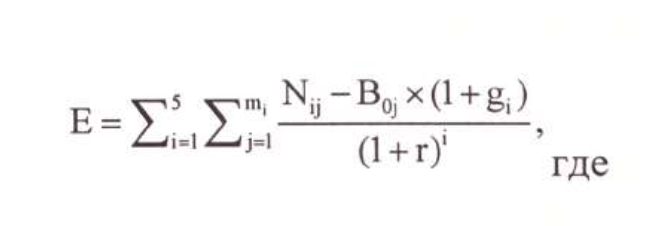 i – порядковый номер года, имеющий значение от 1 до 5; mi-количество плательщиков, воспользовавшихся льготой в i-м году;j – порядковый номер плательщика, имеющий значение от 1 до m;Nij – объём налогов, задекларированных для уплаты в бюджет муниципального образования «Кузоватовский район» j-м плательщиком в i-м году.В случае если на дату проведения оценки совокупного бюджетного эффекта (самоокупаемости) стимулирующих налоговых расходов для плательщиков, имеющих право на льготы, льготы действуют менее 6 лет, объёмы налогов, подлежащих уплате в бюджет муниципального образования «Кузоватовский район», оцениваются (прогнозируются) по данным кураторов налоговых расходов и  МУ Финансовое управление  администрации  муниципального образования «Кузоватовский район»;Boj – базовый объём налогов, задекларированных для уплаты в бюджет муниципального образования «Кузоватовский район» j-м плательщиком в базовом году;Gi – номинальный темп прироста объёма налоговых доходов бюджета муниципального образования «Кузоватовский район» в i-м году по отношению к показателям базового года;r – расчётная стоимость среднесрочных рыночных заимствований Ульяновской области, рассчитываемая по формуле:r = ijraj, + p + c, где:*инф – целевой уровень инфляции (4 процента);p – величина реальной процентной ставки, определяемая на уровне 2,5 процента;с – размер кредитной премии за риск, рассчитываемый в зависимости от отношения объёма муниципального долга муниципального образования «Кузоватовский район» по состоянию на 1 января текущего финансового года к объёму доходов бюджета муниципального образования «Кузоватовский район» (без учёта безвозмездных поступлений) за отчётный период:размер кредитной премии за риск принимается равным 1 проценту в случае, если указанное отношение составляет менее 50 процентов;размер кредитной премии за риск принимается равным 2 процентам в случае, если указанное отношение составляет от 50 до 100 процентов;размер кредитной премии за риск принимается равным 3 процентам в случае, если указанное отношение составляет более 100 процентов.Базовый объём налогов, задекларированных для уплаты в бюджет муниципального образования «Кузоватовский район» j-м плательщиком в базовом году (Вoj), рассчитывается по формуле:Boj = Noj+bo, гдеNoj – объём налогов, задекларированных для уплаты в бюджет муниципального образования «Кузоватовский район» j-м плательщиком в базовом году;Loj – объём льгот, предоставленных j-му плательщику в базовом году.Под базовым годом в настоящих Правилах понимается год, предшествующий году начала получения j-м плательщиком льготы, либо 6-й год, предшествующий отчётному году, если льготы предоставляются плательщику более 6 лет.По итогам оценки эффективности налогового расхода куратор налогового расхода формулирует выводы о достижении целевых характеристик налогового расхода, о вкладе налогового расхода в достижение целей муниципальной программы муниципального образования «Кузоватовский район» и (или) целей социально-экономической политики муниципального образования «Кузоватовский район», не относящихся к муниципальным программам муниципального образования «Кузоватовский район», а также о наличии или об отсутствии более результативных (менее затратных для бюджета муниципального образования «Кузоватовский район» альтернативных механизмов достижения целей муниципальной программы муниципального образования «Кузоватовский район» и (или) целей социально-экономической политики муниципального образования «Кузоватовский район», не относящихся к муниципальным программам муниципального образования «Кузоватовский район».Кураторы налоговых расходов до 10 мая представляют в управление экономического развития и инвестиций  администрации района  результаты оценки налоговых расходов, а также рекомендации о необходимости сохранения (уточнения, отмены) предоставленных плательщикам льгот.Управление экономического развития  и инвестиций администрации  района   обобщает результаты оценки налоговых расходов, представленные кураторами налоговых расходов, и до 1 июля представляет сводную информацию об оценке налоговых расходов для рассмотрения  в МУ Финансовое управление  администрации  муниципального образования «Кузоватовский район».В случае необходимости управление экономического развития  и инвестиций администрации района до 20 августа представляет в  МУ Финансовое управление администрации муниципального образования «Кузоватовский район» уточнённую информацию согласно приложению к Общим требованиям.ПРИЛОЖЕНИЕПЕРЕЧЕНЬпоказателей для проведения оценки налоговых расходовмуниципального образования «Кузоватовский район»Предоставляемая информацияПредоставляемая информацияИсточник сведенийНормативные характеристики налогового расхода муниципального образования «Кузоватовский район»Нормативные характеристики налогового расхода муниципального образования «Кузоватовский район»Нормативные характеристики налогового расхода муниципального образования «Кузоватовский район»1.Нормативно правовой акт, которым предусматривается налоговая льгота, освобождение и иная преференция по налогамКуратор налогового расхода2.Условия предоставления налоговой льготы, освобождения и иной преференции для плательщиков налогов, установленные нормативным правовым актом муниципального образования «Кузоватовский район»Куратор налогового расхода3.Целевая категория плательщиков налогов, для которых предусмотрена налоговая льгота, освобождение и иная преференция, установленная нормативным правовым актом муниципального образованияКуратор налогового расхода4.Даты вступления в силу положений нормативного правового акта муниципального образования «Кузоватовский район», устанавливающего налоговую льготу, освобождение и иную преференцию по налогамКуратор налогового расхода5.Дата начала действия предоставленного нормативным правовым актом муниципального образования «Кузоватовский район» права на налоговую льготу, освобождение и иную преференцию по налогамКуратор налогового расхода6.Период действия налоговой льготы, освобождения и иной преференции по налогам, предоставленный нормативным правовым актом муниципального образования «Кузоватовский район»Куратор налогового расхода7.Дата прекращения действия налоговой льготы, освобождения и иной преференции по налогам, установленная нормативным правовым актом муниципального образования «Кузоватовский район»Куратор налогового расходаЦелевые характеристики налогового расхода муниципального образования «Кузоватовский район»Целевые характеристики налогового расхода муниципального образования «Кузоватовский район»Целевые характеристики налогового расхода муниципального образования «Кузоватовский район»8.Наименование налоговой льготы, освобождения и иной преференции по налогамКуратор налогового расхода9.Целевая категория налогового расхода муниципального образования «Кузоватовский район»Куратор налогового расхода10.Цели предоставления налоговой льготы, освобождения и иной преференции для плательщиков налогов, установленные нормативным правовым актом муниципального образования «Кузоватовский район»Куратор налогового расхода11.Наименование налога, по которому предусматривается налоговая льгота, освобождение и иная преференция, установленная нормативным правовым актом муниципального образования «Кузоватовский район»Куратор налогового расхода12.Вид налоговой льготы, освобождения и иной преференции, определяющий особенности предоставления отдельным категориям плательщиков налогового преимущества по сравнению с другими плательщикамиКуратор налогового расхода13.Размер налоговой ставки, в пределах которой предоставляются налоговая льгота, освобождение и иная преференция по налогамКуратор налогового расхода14.Показатель (индикатор) достижения целей муниципальных программ муниципального образования «Кузоватовский район» и (или) целей социально-экономической политики муниципального образования «Кузоватовский район», не относящихся к муниципальным программам муниципального образования «Кузоватовский район», в связи с предоставлением  налоговой льготы, освобождения и иной преференции по налогамКуратор налогового расхода15.Код вида экономической деятельности (по ОКВЭД), к которому относится налоговый расход (если налоговый расход обусловлен налоговой льготой, освобождением и иной преференцией для отдельных видов экономической деятельности)Куратор налогового расхода16.Принадлежность налогового расхода к группе полномочий в соответствии с Методикой распределения дотаций, утвержденной постановлением Правительства Российской Федерации от 22.11.2004 №670 «О распределении дотаций на выравнивание бюджетной обеспеченности субъектов Российской ФедерацииКуратор налогового расходаФискальные характеристики налогового расхода муниципального образования «Кузоватовский район»Фискальные характеристики налогового расхода муниципального образования «Кузоватовский район»Фискальные характеристики налогового расхода муниципального образования «Кузоватовский район»17.Объём налоговой льготы, освобождения и иной преференции, предоставленных для плательщиков налога, в соответствии с нормативными правовыми актами муниципального образования «Кузоватовский район» за отчётный год и за год, предшествующий отчётному году (тыс.руб.)Межрайонная ИФНС России № 5 по Ульяновской области  (по  согласованию)18.Оценка объёма предоставленной налоговой льготы, освобождения и иной преференции для плательщиков налога на текущий финансовый год, очередной финансовый год и плановый период (тыс.рублей)Куратор налогового расхода19.Численность плательщиков налога, воспользовавшихся налоговой льготой, освобождением и иной преференцией (единиц), установленных нормативным правовым актом муниципального образования «Кузоватоский район»Межрайонная ИФНС России № 5 по Ульяновской области(по  согласованию)20.Базовый объём налогов, задекларированный для уплаты в консолидированный бюджет муниципального образования  «Кузоватовский район» плательщиками налога, имеющими право на налоговую льготу, освобождение и иную преференцию. Установленные нормативным правовым актом муниципального образования «Кузоватовский район» (тыс.рублей)Межрайонная ИФНС России № 5 по Ульяновской области(по  согласованию)21.Объём налогов, задекларированный для уплаты в бюджет муниципального образования «Кузоватовский район» плательщиками налога, имеющими право на налоговую льготу, освобождение и иную преференцию, за 6 лет, предшествующих отчётному финансовому году (тыс.рублей)Межрайонная ИФНС России № 5 по Ульяновской области(по  согласованию)22.Результат оценки эффективности налогового расходаКуратор налогового расхода23.Оценка совокупного бюджетного эффекта налогового расхода (для стимулирующих налоговых расходов)Куратор налогового расхода